在岗位上离世的社区党总支副书记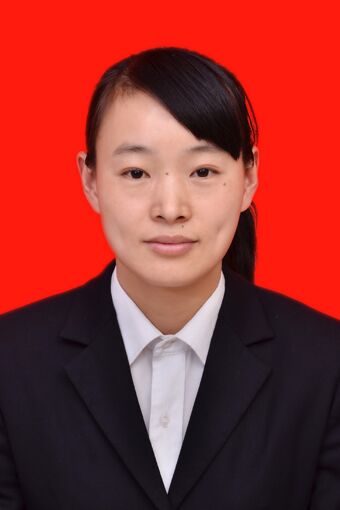 储其萍，含山县原鼓楼社区党总支副书记。2018年1月7日，储其萍因患胃低分化腺癌离世，年仅38岁。储其萍对工作非常认真负责，做每项工作都尽量追求完美。她从2004年起到华阳社区工作以来，一直扎根基层默默奉献。2016年6月，她被调至鼓楼社区工作。鼓楼社区原是环峰镇较落后的社区，她来后，让社区的党建工作有了很大提升。在原来的华阳社区工作中，她积极开展省级卫生社区、文明社区、市级绿色示范社区、省级‘红旗基层党校’创建等，社区取得很多荣誉都和她的努力付出分不开。在家庭中，储其萍和军人丈夫结婚9年了，一直过着两地分居的生活。为了让丈夫安心工作，她留在家中和公公婆婆在一起生活，挑起家中生活大梁，全力支持丈夫工作，无怨无悔。